ПРОЕКТ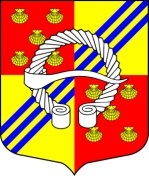 АДМИНИСТРАЦИЯМУНИЦИПАЛЬНОГО ОБРАЗОВАНИЯБЕГУНИЦКОЕ СЕЛЬСКОЕ ПОСЕЛЕНИЕВОЛОСОВСКОГО МУНИЦИПАЛЬНОГО РАЙОНАЛЕНИНГРАДСКОЙ ОБЛАСТИПОСТАНОВЛЕНИЕот                                              №В соответствии с федеральными законами от 6 октября 2003 года № 131-ФЗ «Об общих принципах организации местного самоуправления в Российской Федерации», от 25 июля 2002 года № 114-ФЗ «О противодействии экстремистской деятельности» (с изменениями от 2 июля 2013 года № 185-ФЗ), в целях реализации  требований Указа Президента РФ от 19.12.2012 года №1666 «О Стратегии государственной национальной политики Российской Федерации на период до 2025 года», Уставом Бегуницкого сельского поселения ПОСТАНОВЛЯЕТ:1.Утвердить прилагаемый План мероприятий, направленный на укрепление гражданского единства, гармонизацию межнациональных и межконфессиональных отношений, воспитания толерантности на территории Бегуницкого сельское поселение Волосовского муниципального района Ленинградской области.2. Контроль за исполнением настоящего постановления оставляю за собой.3. Опубликовать постановление на официальном сайте Бегуницкого сельского поселения.4. Настоящее постановление вступает в силу после его официального опубликования (обнародования).Глава администрации Бегуницкого сельского поселения 						А.И. МинюкПриложениек постановлению администрацииБегуницкого сельского поселения_____________________________План мероприятий по укреплению гражданского единства, гармонизации межнациональных и межконфессиональных отношений, воспитания толерантности  на территории Бегуницкого сельское поселение Волосовского муниципального района Ленинградской области.Цели и задачи Плана мероприятийОсновные цели состоят в профилактике проявлений экстремизма, поддержании стабильной общественно-политической обстановки, общественных инициатив и целевых проектов общественных объединений, некоммерческих организаций, направленных на профилактику проявлений экстремизма и гармонизацию межнациональных и межконфессиональных отношений в Бегуницком сельском поселении; формировании позитивного имиджа муниципального образования, как поселения комфортного для проживания представителей любой национальности и конфессии.Для достижения этих целей предусматривается решение следующих задач:— обеспечение гармонизации межнациональных и межконфессиональных отношений;— укрепление межэтнического сотрудничества, мира и согласия на территории Бегуницкого сельского поселения;— обеспечение толерантности в межнациональных отношениях;— развитие национальных культур народов, проживающих на территории Бегуницкого сельского поселения;— предотвращение этнических конфликтов.Перечень мероприятий Плана           Основные мероприятия реализации Плана направлены: —  на профилактику проявлений экстремизма и гармонизацию межнациональных отношений, в том числе в молодежной среде;— на сохранение и развитие национальных культур, с целью профилактики экстремизма на национальной почве;- на информационное обеспечение Плана.Ожидаемые результаты реализации ПланаСоциально-экономический эффект от реализации Плана выражается в обеспечении стабильной социально-политической обстановки на территории Бегуницкого сельского поселения, формировании позитивного имиджа муниципального образования как инвестиционно-привлекательного центра, укреплении толерантности в многонациональной молодежной среде, снижении уровня конфликтогенности в межэтнических отношениях, повышении гражданской активности общественных объединений, иных некоммерческих организаций, занимающихся развитием национальных культур, идей духовного единства и межэтнического согласия, увеличение количества мероприятий, способствующих профилактике экстремизма и гармонизации межнациональных отношений на территории Бегуницкого сельского поселения Волосовского муниципального района Ленинградской области.Об утверждении Плана мероприятий, направленного на укрепление гражданского единства, гармонизацию межнациональных и межконфессиональных отношений, воспитания толерантности на территории Бегуницкого сельское поселение Волосовского муниципального района Ленинградской области№п/пНаименование мероприятияСрок исполненияОтветственный исполнитель 1.Участие в заседаниях Совета по межнациональным отношениям при главе администрации Волосовского муниципального районаежеквартальноГлава администрации Бегуницкого сельского поселения2.Проведение мониторинга законодательства в сфере межнациональных и межконфессиональных отношенийв течение годаАдминистрация Бегуницкого сельского поселения3.Разработка правовых актов, регулирующих основные направления межнационального и межконфессионального взаимодействияпо мере необходимостиАдминистрация Бегуницкого сельского поселения4.Мониторинг обращений граждан о фактах нарушения принципа равенства граждан независимо от расы, национальности, языка, отношения к религии, убеждений, принадлежности к общественным объединениям, а также других обстоятельств, в том числе при приеме на работу, при замещении должностей  муниципальной службы, а также при формировании кадрового резервав течение годаАдминистрация Бегуницкого сельского поселения5.Проведение мониторинга и оценки миграционной  ситуации на территории Бегуницкого сельского поселенияв течение годаАдминистрация Бегуницкого сельского поселения6.Проведение мероприятий, направленных на гражданско-патриотическое воспитание детей и молодежив течение годаМКУ «Бегуницкий дом культуры»МКУК «Зимиитицкий ДК»МКУК Терпилицкий КДЦ7.Проведение мероприятий, посвященных Дню народного единствав течение годаМКУ «Бегуницкий дом культуры»МКУК «Зимиитицкий ДК»МКУК Терпилицкий КДЦ8.Информационное сопровождение мероприятий, направленных на укрепление общегражданской идентичности и межнациональной толерантностив течение годаАдминистрация Бегуницкого сельского поселенияМКУ «Бегуницкий дом культуры»МКУК «Зимиитицкий ДК»МКУК Терпилицкий КДЦ9.Размещение на официальном сайте администрации  в информационно-телекоммуникационной сети «Интернет»  информации, посвященной межнациональным и межконфессиональным отношениямв течение годаАдминистрация Бегуницкого сельского поселения10.Проведение совместно с органами полиции воспитательных, пропагандистских мероприятий, направленных на предупреждение экстремисткой деятельностив течение годаМОУ «Бегуницкая СОШ»МОУ «Зимитицкая ООШ»МОУ «Октябрьская ООШ»ОМВД Россиипо Волосовскому району 
Ленинградской области